	László Tamás Mészáros       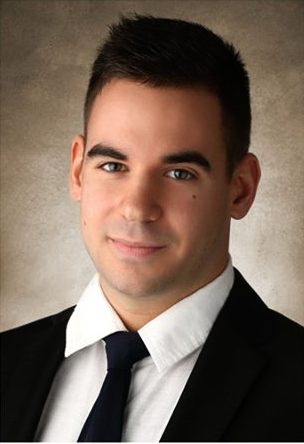 Nationality:	Ungarn/HungarianDate of birth: 	10. October 1993Adress: 	9000, Aalborg Boulevarden 27. 1/8,	 DenmarkCell phone: 	+4551727748E-mail:	 laszlomeszaros93@gmail.comStudies:	2014- 	Aalborg University – Economics and Business Administration, Aalborg, Denmark	2011-2013 	Lincoln High School, Portland, Oregon- USA	2008-2014	Hunfalvy János Economics and Business Vocational School, Budapest, Ungarn	2000-2008	Herman Ottó Elementary and Middle School, Budapest, UngarnLanguage skills:		Hungarian - Fluently	English – Fluently	German - Advanced	Danish – basic(undrestanding, writing)	Spanish  - basic(understanding, writing)Work experience:translation (2010-)kitchen and cleaning(2013-2014)administrative student jobs(2012-2013)sales management(2013)Other qualifications:  Handle Microsoft Office well (Word, Excel, Power Point and Access)Hobbies:  cooking, basketball, handball, swimming, running, reading, working in the garden.